Publicado en Madrid el 29/09/2016 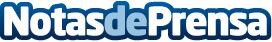 Cuánto cuesta alquilar un trasteroEs indudable que el alquiler de trasteros es un servicio en alza hoy en día, ya que su gran versatilidad permite a personas individuales, familias, profesionales, autónomos y empresas disponer de un espacio de gran utilidad para el almacenaje tanto de muebles, como de materiales de construcción, oficina, vehículos, stocks y mucho másDatos de contacto:Grupo Tu TrasteroAlquiler de Trasteros, Mini-almacenes y Almacenes en toda España902158851Nota de prensa publicada en: https://www.notasdeprensa.es/cuanto-cuesta-alquilar-un-trastero_1 Categorias: Inmobiliaria Madrid Castilla y León Logística Oficinas Construcción y Materiales http://www.notasdeprensa.es